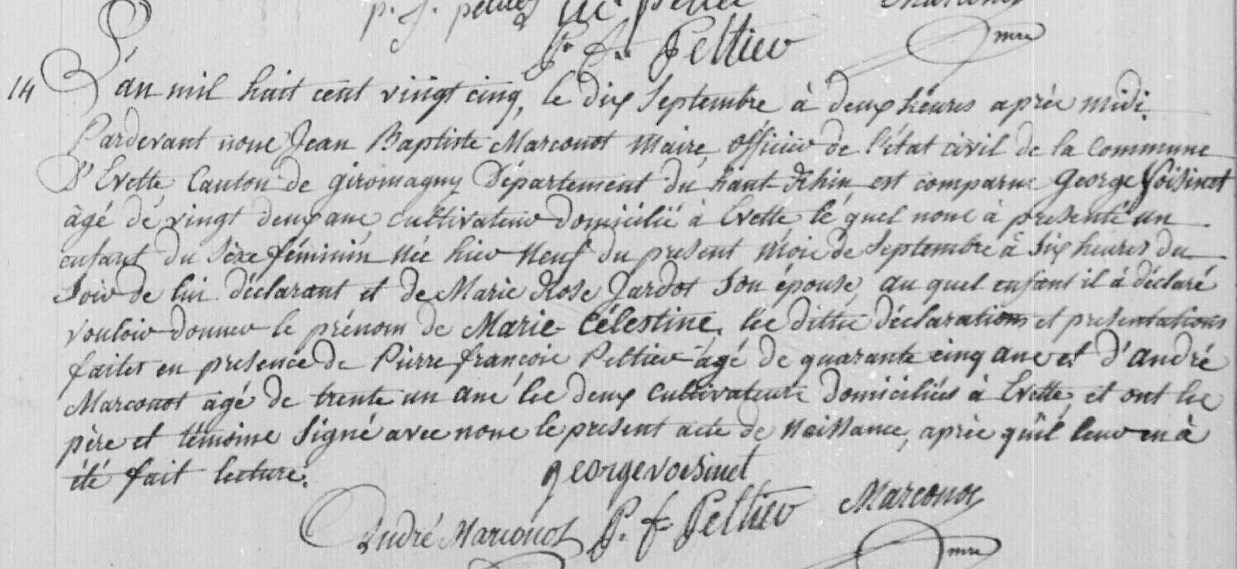 Marie Celestine Voisinet civil birth record Source: http://www.archives.cg90.fr/?id=etat_civilEvette, Births, Marriages, Deaths	1803-1869Cote 1 E 42, N.D.M. 1-3Image 198/783